VSTUPNÍ ČÁSTNázev komplexní úlohy/projektuObrábění na konvenčních strojích – vrtání, vyhrubování a vystružováníKód úlohy23-u-2/AC69Využitelnost komplexní úlohyKategorie dosaženého vzděláníE (dvouleté, EQF úroveň 2)H (EQF úroveň 3)Skupiny oborů23 - Strojírenství a strojírenská výrobaVazba na vzdělávací modul(y)Obrábění na konvenčních strojích - vrtání, vyhrubování, vystružováníŠkolaStřední škola profesní přípravy, Hradec Králové, 17. listopadu, Hradec KrálovéKlíčové kompetenceKompetence k učení, Kompetence k řešení problémů, Kompetence k pracovnímu uplatněníDatum vytvoření17. 06. 2019 09:20Délka/časová náročnost - Odborné vzdělávání20Délka/časová náročnost - Všeobecné vzděláváníPoznámka k délce úlohyRočník(y)2. ročníkŘešení úlohyskupinovéDoporučený počet žáků12Charakteristika/anotacePřehled a popis základních strojů a nástrojů pro třískové obrábění. Základní technologické postupy pro vrtání, vyhrubování a vystružování.JÁDRO ÚLOHYOčekávané výsledky učeníŽák:Dodržuje BOZPZvolí vhodný nástroj pro vrtání, vyhrubování a vystružováníPředvede princip upínání nástrojů a obrobkůZvolí vhodné řezné podmínky pomocí Strojnických tabulekSpecifikace hlavních učebních činností žáků/aktivit projektu vč. doporučeného časového rozvrhuŽáci chápou podstatu metody soustružení, včetně vhodné volby druhů nástrojů pro soustružení. Dále ovládají způsoby upínání nástrojů a obrobků. Volí vhodné řezné podmínky pro soustružení, včetně dodržování BOZP a PO.Metodická doporučeníUkončení 1. ročníku výše uvedených oborů vzděláváníZákladní znalosti technologických vlastností kovových materiálůZákladní znalosti BOZP a PO při obrábění kovůZpůsob realizaceRealizace se provede v dílnách odborného výcviku, popř. na pracovišti smluvního partneraPomůckyDílna odborného výcviku, popř. pracoviště smluvního partnera. Materiál dle výkresové dokumentace. Strojnické tabulky.VÝSTUPNÍ ČÁSTPopis a kvantifikace všech plánovaných výstupůPraktická část – výroba součásti dle výkresové dokumentaceKritéria hodnoceníPodle zákona č. 561/2004 Sb., §69 hodnocení výsledků vzdělávání žákůPraktická část: výroba součásti.
	Max. 100 bodů, minimálně 65 bodůCelkové hodnocení: uspěl (a) – neuspěl (a)Doporučená literaturaVÁVRA, Pavel. Strojnické tabulky pro SPŠ strojnické. 2. vydání. Praha: SNTL, 1984. 672 s.LEINVEBER, Jan, VÁVRA, Pavel. Strojnické tabulky. 1. vydání. Úvaly: ALBRA, 2003. 865 s. ISBN 80-86490-74-2. ŠULC, Jan.FIALOVÁ, Dana.: Zámečnické práce a údržba pro odborná učiliště 1, Parta, 2006, 64 s. ISBN 978- 80-7320-086-4FIALOVÁ, Dana. Zámečnické práce a údržba pro odborná učiliště 2, Parta, 2007, 99 s. ISBN 978 -80-7320-105-0https://eluc.kr-olomoucky.cz/praktické pomůcky: odpovídající pracovní stroje a nářadí pro výše uvedené druhy obráběníPoznámkyObsahové upřesněníOV RVP - Odborné vzdělávání ve vztahu k RVPPřílohyVyukovy-material-Vrtani.docxVyukovy-material-Vyhrubovani.docxVyukovy-material-Vystuzovani.docxMateriál vznikl v rámci projektu Modernizace odborného vzdělávání (MOV), který byl spolufinancován z Evropských strukturálních a investičních fondů a jehož realizaci zajišťoval Národní pedagogický institut České republiky. Autorem materiálu a všech jeho částí, není-li uvedeno jinak, je Mirko Simon. Creative Commons CC BY SA 4.0 – Uveďte původ – Zachovejte licenci 4.0 Mezinárodní.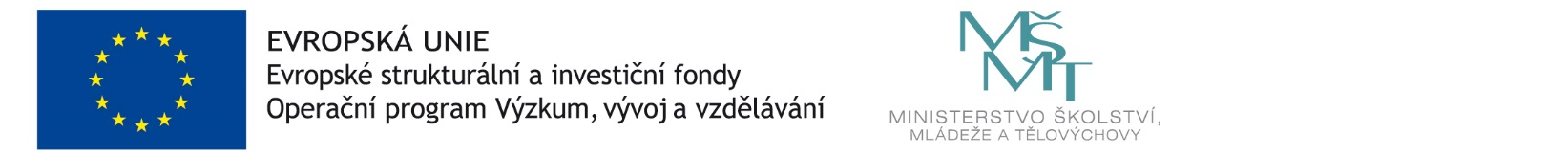 